
СОВЕТ  ДЕПУТАТОВ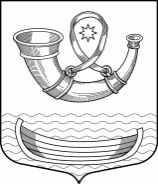 МУНИЦИПАЛЬНОГО  ОБРАЗОВАНИЯ ПАШСКОЕ  СЕЛЬСКОЕ  ПОСЕЛЕНИЕВОЛХОВСКОГО  МУНИЦИПАЛЬНОГО  РАЙОНАЛЕНИНГРАДСКОЙ  ОБЛАСТИчетвертого созываРЕШЕНИЕот 03 июля 2020 года                                               № 22/44/15Об организации похоронного дела на территории муниципального образования Пашское сельское поселениеВ соответствии с Федеральным законом от 12 января 1996 года № 8-ФЗ «О погребении и похоронном деле», статьей 14 Федерального закона от 6 октября 2003 года № 131-ФЗ «Об общих принципах организации местного самоуправления в Российской Федерации», законом Ленинградской области от 7 февраля 2020 года №9-оз «О перераспределении полномочий в сфере погребения и похоронного дела между органами государственной власти Ленинградской области и органами местного самоуправления Ленинградской области», Уставом муниципального образования Пашское сельское поселение Волховского муниципального района, совет депутатов муниципального образования Пашское сельское поселение Волховского муниципального районар е ш и л :1. Утвердить Положение об организации похоронного дела на территории муниципального образования Пашское сельское поселение (прилагается).2. Настоящее решение подлежит официальному опубликованию в средствах массовой информации и вступает в силу с 01.01.2021 года3. С момента вступления в силу настоящего решения решение совета депутатов МО Пашское сельское поселение Волховского муниципального района от 30.05.2018 года №30/238/78 «Об организации похоронного дела на территории муниципального образования Пашское сельское поселение» считать утратившим силу. Глава муниципального образованияПашское сельское поселение                                                           М.В.КоноваловПоложение об организации похоронного дела на территории муниципального образования Пашское сельское поселениеI. Общие положения1. Настоящее Положение разработано в соответствии с Федеральным законом от 12 января 1996 года № 8-ФЗ «О погребении и похоронном деле» (далее – Федеральный закон № 8-ФЗ), Федеральным законом от 6 октября 2003 года № 131-ФЗ «Об общих принципах организации местного самоуправления в Российской Федерации», Федеральным законом от 26 июля 2006 года № 135-ФЗ «О защите конкуренции» законом Ленинградской области от 7 февраля 2020 года №9-оз «О перераспределении полномочий в сфере погребения и похоронного дела между органами государственной власти Ленинградской области и органами местного самоуправления Ленинградской области», Санитарными правилами и нормами 2.1.2882-11 «Гигиенические требования к размещению, устройству и содержанию кладбищ, зданий и сооружений похоронного назначения», утвержденными постановлением Главного государственного санитарного врача Российской Федерации от 28 июня 2011 года № 84, Уставом муниципального образования Пашское сельское поселение, и регулирует отношения, связанные с организацией похоронного дела на территории муниципального образования Пашское сельское поселение.2. Понятия, используемые в настоящем Положении, применяются в значениях, установленных законодательством Российской Федерации о погребении и похоронном деле.3. Организация похоронного дела на территории муниципального образования Пашское сельское поселение осуществляется администрацией муниципального образования Пашское сельское поселение (далее – уполномоченный орган).4. Погребение в муниципальном образовании Пашское сельское поселение осуществляется путем предания тела (останков) умершего земле (захоронение в могилу).5. Места погребения на территории муниципального образования Пашское сельское поселение организуются в виде отведенных в соответствии с этическими, санитарными и экологическими требованиями участков земли с сооружаемыми на них кладбищами для захоронения тел (останков) умерших.6. Кладбища на территории муниципального образования Пашское сельское поселение являются общественными. 7. Документом, удостоверяющим право на подготовку могилы и захоронение на участке земли, является разрешение на захоронение, выдаваемое уполномоченным органом.8. Порядок предоставления муниципальной услуги «Предоставление участка земли для погребения умершего» устанавливает уполномоченный орган.9. Уполномоченный орган в сфере похоронного дела:1) организует деятельность специализированной службы по вопросам похоронного дела;2) предоставляет земельный участок для размещения общественного кладбища в соответствии с Федеральным законом № 8-ФЗ;3) предоставляет участок земли для погребения умершего на общественном кладбище;4) ведет учет (регистрацию) захоронений в книге учета (регистрации) захоронений (форма приведена в приложении Положению);5) обеспечивает хранение текущих документов, касающихся вопросов организации похоронного дела;6) обеспечивает передачу книги учета (регистрации) захоронений на постоянное хранение в муниципальный архив;7) организует работы по благоустройству и содержанию общественного кладбища;10) принимает решения о создании семейных (родовых) захоронений;11) осуществляет иные полномочия в сфере организации похоронного дела в соответствии с законодательством Российской Федерации, муниципальными правовыми актами муниципального образования Пашское сельское поселение.II. Учет и регистрация захоронений10. Каждое захоронение, произведенное на территории общественного кладбища подлежит учету и регистрируется уполномоченным органом в книге учета (регистрации) захоронений.11. Книги учета (регистрации) захоронений являются документами строгой отчетности и относятся к делам с постоянным сроком хранения. Книга учета (регистрации) захоронений ведется уполномоченным органом в прошитом, пронумерованном виде, методом непрерывного присвоения регистрационных номеров захоронениям, формируется ежегодно. По факту окончания книги учета (регистрации) захоронений, она передается уполномоченным органом на постоянное хранение в муниципальный архив.III. Порядок деятельности специализированной службы по вопросам похоронного дела 12. Специализированная служба по вопросам похоронного дела создается уполномоченным органом.13. Специализированная служба по вопросам похоронного дела обеспечивает предоставление гарантированного перечня услуг по погребению на безвозмездной основе по установленной уполномоченным органом стоимости, а также может оказывать другие услуги в сфере погребения и похоронного дела.14. Состав участников рынка ритуальных услуг не ограничивается созданием специализированной службы по вопросам похоронного дела. Осуществлять деятельность по организации похорон и оказанию связанных с ними ритуальных услуг вправе и иные хозяйствующие субъекты (юридические лица, индивидуальные предприниматели), не являющиеся специализированными службами по вопросам похоронного дела (далее – хозяйствующие субъекты).15. Специализированная служба по вопросам похоронного дела, иные хозяйствующие субъекты пользуются равными правами в деятельности по предоставлению услуг по погребению и иных ритуальных услуг.16. Контроль за деятельностью специализированной службы по вопросам похоронного дела, а также иных хозяйствующих субъектов осуществляет уполномоченный орган.V. Требования к обустройству мест погребения и устройству мест захоронения18. Ответственность за погребение умерших и оказание услуг по погребению на общественном кладбище возлагается на уполномоченный орган, который обязан обеспечить:1) своевременную подготовку мест захоронения;2) контроль за установкой памятников, памятных знаков, надмогильных и мемориальных сооружений;3) соблюдение установленной санитарной нормы отвода каждого земельного участка для захоронения и правил подготовки могил.19. Территория общественного кладбища должна содержать следующие функциональные зоны:1) входная зона.Во входной зоне предусматривается въезд-выезд для автотранспорта и вход-выход для посетителей, автостоянка;2) административно-хозяйственная зона.В административно-хозяйственной зоне предусматривается сеть хозяйственно-питьевого водопровода от резервуаров, наполняемых привозной водой, инвентарь для ухода за могилами, общественный туалет;3) ритуальная зона.В ритуальной зоне размещается траурный павильон для проведения скорбных и траурных обрядов;4) зона захоронений.Зона захоронений является основной функционально-территориальной зоной общественного кладбища, на которой осуществляется погребение, и представляет собой территорию, разделенную на ряды, разбитые дорожной сетью, и территорию, отведенную под памятники, памятные знаки, надмогильные и мемориальные сооружения.20. На общественном кладбище могут быть предусмотрены места:1) для почетных захоронений;2) для воинских захоронений;3) для погребения умерших, личность которых не установлена органами внутренних дел, и для погребения умерших при отсутствии супруга, близких родственников, иных родственников либо законного представителя или при невозможности осуществить ими погребение.21. Для беспрепятственного проезда траурных процессий ширина ворот кладбища должна быть не менее 6 метров.22. У главного входа на общественное кладбище устанавливается стенд с названием кладбища, режимом работы, планом кладбища.На плане кладбища обозначаются основные зоны кладбища, кварталы, участки захоронений и их нумерация.23. Территория кладбища оборудуется:указателями номеров участков - кварталов захоронений, номеров могил;стендом для размещения официальных объявлений, настоящего Положения, а также иной необходимой информации;урнами для сбора мелкого мусора;контейнерами для складирования мусора.24. Наружное освещение территории кладбища должно предусматриваться во входной, ритуальной и административно-хозяйственной зонах кладбища.25. Размер предоставляемого участка земли для погребения 1,9 м x 2,5 м.26. Размер могилы для захоронения тела 2 м x 1 м.27. Размер предоставляемого земельного участка для семейных захоронений:на два места для семейного (родового) захоронения - 9,5 кв.м (3,8м* 2,5м);на три места для семейного (родового) захоронения - 14 кв.м (5,6м*2,5м);на четыре места для семейного (родового) захоронения - 19 кв.м (7,6 м*2,5 м);на пять мест для семейного (родового) захоронения - 25 кв.м (10,0 м*2,5 м).28. Глубина могилы должна быть не менее 2 м.29. Оформление участка погребения должно соответствовать единой системе оформления квартала захоронения и всего кладбища.30. Памятники, памятные знаки, надмогильные и мемориальные сооружения устанавливаются в пределах отведенного земельного участка. Памятники, памятные знаки, надмогильные и мемориальные сооружения, установленные за пределами отведенного земельного участка, подлежат сносу. Высота памятников, памятных знаков, надмогильных и мемориальных сооружений не может превышать 1,5 м. На участках почетных и воинских захоронений высота памятников, памятных знаков, надмогильных и мемориальных сооружений не ограничена.31. Установленные гражданами памятники, памятные знаки, надмогильные и мемориальные сооружения являются их собственностью.32. Надписи на памятниках, памятных знаках, надмогильных и мемориальных сооружениях должны соответствовать сведениям о действительно захороненных в данном месте умерших.IV. Порядок содержания общественного кладбища33. Содержание общественного кладбища осуществляется на основании контракта, заключаемого уполномоченным органом в соответствии с Федеральным законом от 5 апреля 2013 года № 44-ФЗ «О контрактной системе в сфере закупок товаров, работ, услуг для обеспечения государственных и муниципальных нужд».Форма книги учета (регистрации) захороненийУтверждено решением совета депутатов Пашского сельского поселения от 03 июля 2020 года № 22/44/15Приложение к Положению об организации похоронного делана территории муниципального образования Пашское сельское поселениеПорядко-вый №ФИО умершегоДата рождения Дата смерти Дата захоронения Наименование и адрес кладбища, № квартала, участкаСвидетельство о смерти либо документ установленной формы, подтверждающий факт государственной регистрации рождения мертвого ребенка (серия, номер, кем, когда выдан)Фамилия, имя, отчество (последнее - при наличии) лица, ответственного за захоронениеПолное наименование юридического лицаМесто жительства, контактный телефон лица, ответственного за захоронение;Место нахождения, контактный телефон юридического лица